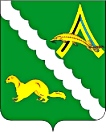 АДМИНИСТРАЦИЯ АЛЕКСАНДРОВСКОГО РАЙОНАТОМСКОЙ ОБЛАСТИЛенина ул., д. 8, с. Александровское Томской области, 636760Тел/факс (38255) 2-43-03, 2-46-04. E-mail: alsadm@tomsk.gov.ruАНТИТЕРРОРИСТИЧЕСКАЯ КОМИССИЯ ПРЕСС – РЕЛИЗ 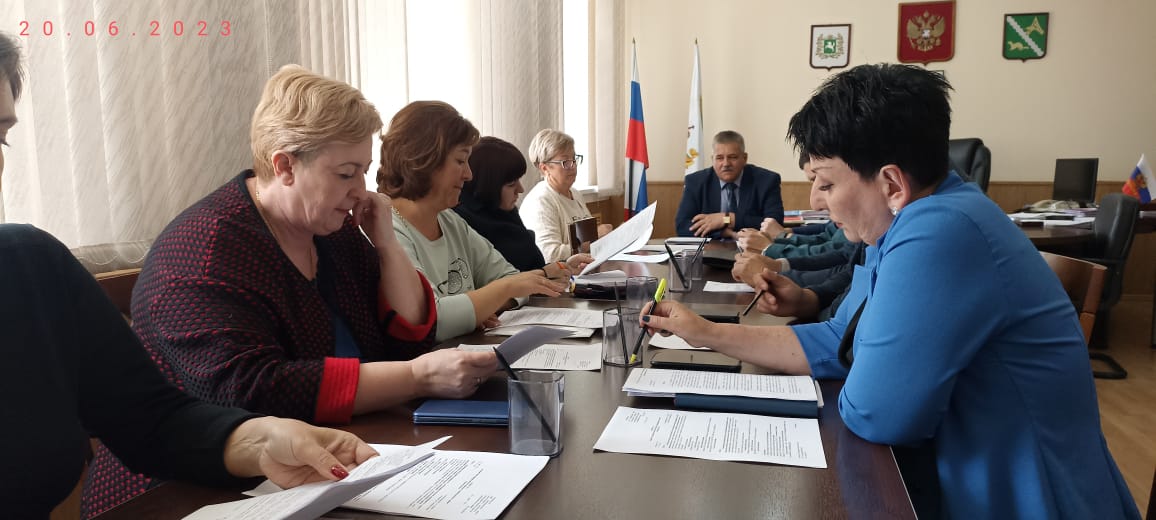                  20 июня 2023 года в Администрации района состоялось внеочередное заседание антитеррористической комиссии. На заседании были рассмотрены вопросы :Обеспечение общественной безопасности и антитеррористической защищенности в период проведения выпускных вечеров в образовательных учреждениях Александровского района.; Обеспечение общественной безопасности и антитеррористической защищенности в период проведения мероприятий, посвященных Дню памяти и скорби (22 июня 2023 года) на территории Александровского  района.По рассмотренным вопросам были приняты конструктивные решения и назначены лица, ответственные  за их выполнение; ряду руководителей даны поручения, направленные на обеспечение мер безопасности при проведении вышеуказанных мероприятий.20.06.2023 г.